MOCKOBC КИЙ ИНСТИТУТ  ОТКРЫТОГО ОБРАЗОВАНИЯMOCKOBC КИЙ ЦЕНТР НЕПРЕРЫВНОГО   МАТЕМАТНЧЕСКОГО ОБРАЗОВАННЯВ.Л. АлександроваМАТЕМАТИКАІ(онтрольные  работы  в HOBOM форматеМосква«Интсллект-Центр» 2011УДК 373.167.1:512 ББК 22.14я72 IА 46Под общей редакцией заведующего методпческой лабораторией математики  Московского  института  открьітого  образования,к. п.н. А.Ь. СеменоваРецензент — учитель математики ГБОУ СОШ Ne 129 СЗОУО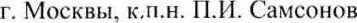 Рекоиендовало лабораторией математхи MHOG яле кслотіъзовання в  образоватольном  npouecce  обМсобразоватолъных учреждеяпй.А 46 Математика. 5 класс. l(отітрольные работы в HOBOM формате: [учебное пособие] / В.Л. Александрова ; [под общ. ред. А.В. Семе- новаЈ ; Московский іlентр непрерывн0го маз'сматического образо- вания. — Москва: Иіітелітект-Центр, 20 I I . — 96 стр.ISBN 978-5-89790-829-5Сборник предпазиачен для проведенпв зема-гіічсского и обоб- щающего  контроля, органнзации ніотвого повзорешія.Контрольные работы ориентпрованы на учс(ii іик «Математика, S» авторов Н.Я. Вилепкяна, В.И. Жохова, А.С. Чеснокояа, С.И. Шварибур- да и содержит полный набор контрольных рцбітl п‹і uccмy курсу мu-rc-матики  5  класса:  l3  тематичес ких  хоптgолыіы х  pt›бuз”  (в  ‹вух  ввјзи.tіі’гtтх по  гвждой  теме)  и  два   варианта   итоговой   коіп'р‹›ш.ііпіі рэб‹э'і'ы.Материалы  сборниЕа  будут  таюке  пил«'шы  у'ш  ›«›іям  и у'ііыtнм«я,іыниwающхшсяподругишучеdникаш.Y7ÏK 171. I в7. I :Ѕ I ? IiI›K ??. І4в72 IГенеральный директор издатвлъс гп‹і «I1ii і«лл«к i - I Ï‹•ii i р•›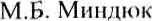 Редактор Д.П. Лок ш‹шои Художественный редак тt›p I' II1. llopo(iьvшi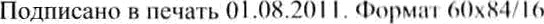 Усл. печ. л. 6,0. Тпраж  I l1tlt1t1 ›г і. 'liiкti i N'  I Ill8'/2ïl.Издатсзtъс гк‹› «Ин і”«/‹л«к i - I [сн! »117342, fVIo«в тз‹т. узт. І›у гзт«рt Hs:1, /\. 171›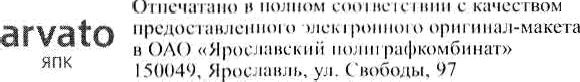 ISBN 978-5-89790-829-5	с‹? «Интеллект—Центр», 20 I IL\ MIjHI•IO, 2011СОДЕРЖАНИЕРекомендацин по нспояьзовант   материалов пособие.	5Примерное планирование  учебного материаламатематике 5	................................ .. ....	7Контрол ьпые     6   OA        ......................................• . • •••• • • • • ••• • •  •• • •••• • •Коіггролъная работа Ы 1. Натуральные числа и шкацьl	10Контрольная работа № 2. Сложение и выqитаниенатуральных	................................ .  .	4Контрольная работа № 3. Цисловые и буквенныевыражения. Уравнение ................................	8l(онтрольная работа № 4. Vмножение и деяенипчіісел .................................	2Контрольная работа N.• 5. Упрощение выражений.Квапрат ц куб qцсяв.	26Контрольная работа № 6. Формульт. Іlлощадь. ОбъёМьт	30Контрольная работа N.• 1. Правіільнне н неправильные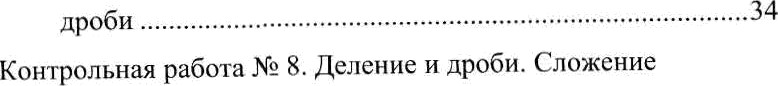 вычитанпе ццццјЬнцМх чисел............... ....Контрольпая работа N-° 9. Сложение и вычитаннедесятичвых дробей. Округленне чисел.........................	4Коіггрольная работа N°. 10. Умножеітие  и делениедц щичныу дробей на натуральные числа	46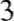 Контрольная работа N.• 11. Умноженис  н делениедесятичных дробей. Среднее арифметическое.	50Контрольная работа 3я 12. Проценты.	54Контрольная работа№ 13. Угол. Круговые диаграммы	58Контрольная работа N.° 14 (итоговая)	62PEKOME НДАЦИИ ПО ПСПОЛЬЗОВАНИЮМАТЕРИАЛОВ  ПОСОБИЯПособие ориентировано на учебник «Математика, 5» авто- ров Н.Я. Виленкина, В.И. Жохова, А.С. Чеснокова, С.И. Шварц- бурда и содержит полный набор контрольных работ по всему курсу математики 5 класса: 13 тематических контрольных работ (в двух вариантах по каждой теме) и два варианта итоговой кон- трольной работы. Форма заданий соответствует КИМам, исполь-Приложение. Ответы и критерии оценивания ...4..67зующимся в настоящее время лри итоговой аттестации за курс основной школы (формат ГИА). Тематика и содержание работ охватывают требования действующей программы по математике для 5 класса. Материалы сборника будут также полезны учителям и учащимся, занимающимся по другим учебникам. Их можно ис- пользовать при организации тематического и обобшающего кон- троля, организации итогового повторения.Предложенные в пособии задания предназначены для про- верки знаний и умений по математике в объеме, установленноти обязательным минимумом содержания обрыіования. При подго- товке заданий и ответов к ним учтенія наиболее вероятные ошнб- ки учащихся, что позволяет учителю провести оперативный ана- лиз степени  усвоения темы.Учителю следует иметь в виду, что представленное в посо- бни тематическое планирование, варианты контрольных работ и критерии оценивания являются примерными, их не нужно pac- сматрива i ь как обязательныс. В зависимости от степени подго- товки и уровня подготовленности учащихся учитель может вно- сить коррективы как в планирование, з’ак и в содержание заданий контрольных работ.Чaеть I контрольной работы содержит 5 заданий и направле- на на проверку догтижений базового уровня математической под- готовки пятиклассников. Большая часть заданий первой части — это задания с выбором ответа, где из четырех првщіоженныz отве- тов тояько один верный. За каждое верно выполненное задание с выборов ответа или задание с кратким ответом (часть I) выставля- ется по 1 баллу.Часть 2 работы направлена на проверку качественного уровня усвоения у чащимися  материала. Задачи этого раздела не5обозначенного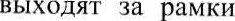 содержания математического образования, стаидартами. Количество баллов за каждое верноПРИМЕРНОЕ ПЛАНИРОВАННЕ УЧЕБНОГО ІЧАТЕРИАЛА ПО М АТЕМАТИКЕвыполненное  задание с развернутым  ответом  (часть 2)  в соот-ветствии  с  предлагаемыми  критериями  оцеппвания  ответа со-ставляет: F.° 6 — 2 балда, № 7 — 2 балла, № 8 — 2 балла.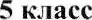 (5 уроков в неделю, всеі’о 170 уроков)Чтобы оценить результаты вы полнцния контрольной рабо- ты надо посчтітать  суммарньтй  тестовый балл.  Успепіность вы-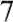 полнения работы определяется в соотВмтвии с нижеприведен- ными шкалами:«удовлетворіттельно» — 5 (4) балла;«хорошо» — 8—7 (6) баллов;«отлнчно» — 1 Ј—9 баллов.В скобках указано количество баллов скорректированной шкалы оценок с учетом особенностей класса.Контролъные работы рассчіітаны на один урок, но учитедц вправе уменьшить время в зависимости оу тьмы и уровня подго- товлепности учащихся, а такіке включать дополнительные зада- ния повышенной сложности, успешное выполнение которых мо-жет заслуживать  отдельной оценки.Учителем спсдует помнить, что особое вннмапне в пись- менных работаю учащихся 5--6 классов уделяется умению запи- сывать решепне ч пояонення к нему, соблюдению орфографиче- ского режима, поэтому цеяесообразно проверять работы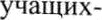 ся 5 классов не по бланкам, а по решением, записанным  в тетра-96—98	) Сравнение десятичных дробей, п. 31	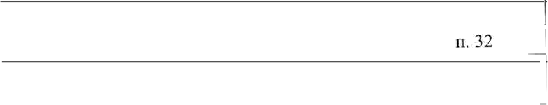 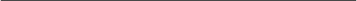 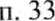 99 103	Сложеиие и вычитание десятичных дробей, 104—105 Приближенные значения чисел. Округление чисел,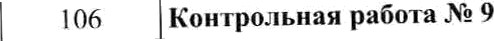 КОНТРОЛЬНЫЕ РА ëOTЬ1Кои грозтьнае работа Х? I Натуралыіые  числа t‹ шкаЈlыВариант   I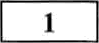 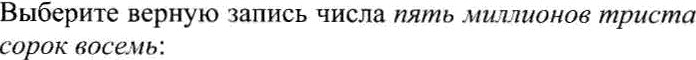 I ) 5 34b 0002) 5 000 34fl3) 5 300 0484) 5 348  Укажитс  вернос исравенство: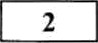 1 ) 48 > 1002) 1100 < 10993) 98 989 < 98 h9fl4) 1 763 465 >  1 763 456  Даіім точки А( 3 ), B(5), С(I i ). На каком рисунке то'тки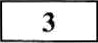 отмечены всрно’'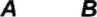 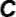 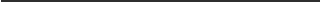 0     1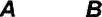 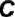 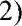 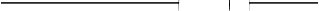 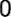 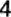 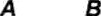 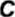 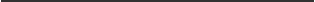 0     14	Скажите длину,  равную 7 км 1 2 М:i ) 7012 м2)  712 м4) 70 012 м  Слож«те 13 т 400 «г « 21 u 6 кг. Отвст выразите в кило- граммах.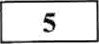 Ответ:   	Часть 2g       Постройте  отрезок  Kf., равный  4  см  7  мм. Начертите  луч СЕ, пересекающий отрезок KL, ij прямую DF, не пcpe— секающу ю оі”рсзок fit  Запишите наименьшее и наибольшее пятизначные чис- ла, составленные  из цифр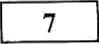 0,3, Щ7.8.  На прямой постройте отрезки W = 2 см 38     м!vt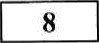 NP —— 6 см 5 мм. Найдите дііипу отрезка MN. Сколькорсшений имсет задача'?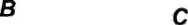 4)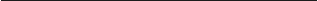 0	2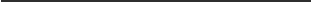 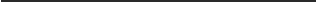 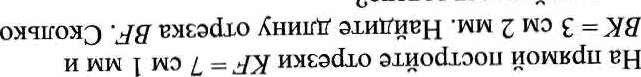 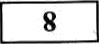 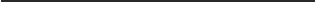 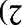 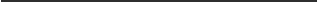 '6 ‘9 ‘E ‘Z ‘0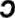 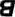 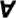 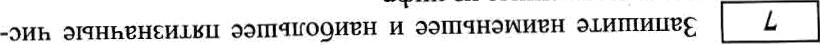 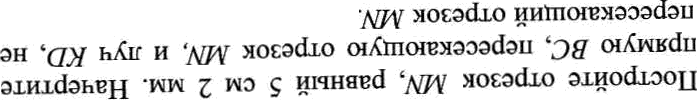 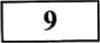 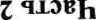 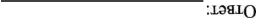 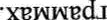 -ouwx e aiwwdl98 ieaio ’° 6 * St " "* C[8t ”””3	'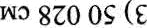 **8705(I:ns gem g mteed'XHzib 0l" es€	#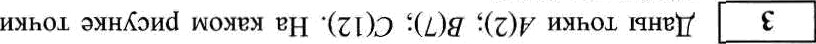 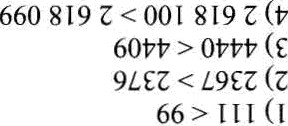 :oaiouaaedou ooudaa airrs‹exy	Z000 059 £ (P (i00 590 £ IE f90 00£ (Z 590 000 f. t I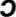 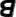 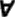 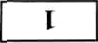 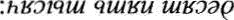 -suoom  aouonrrnn   siro.  echte  nennen  oiXridaa aiiida9iqg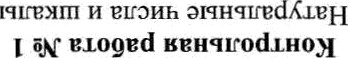 Контрольная работа Ns 2 Сложение  и вычитание  натуральных чисел  Сумма чисел 231 065 и 1 489 970 равна: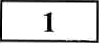 1 ) 1 721 0352) 1 720 0353)  i 721 9354) i 711 035  Насколькочисло2бЗ8меньшечисла)З10]1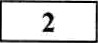 1) на 1 5432) на 10 4773) на 1 0 4674) на 11 467.  На одной полке 18 книг, что на 7 книг больше, чем на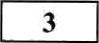 второй полке. Сколько книг на второй полке'?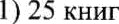 43 книги29 книг  У Дениса 500 рублей. Сколько денег у него останется после покупки книги за 159 рублей, ручки за 204 рубля и двух альбомов по ueнe 65 рублей°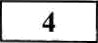 1 ) 72 р.2) 17 р.3) 7 р.4) S р.  Длина  отрезка   ,4 В  равна  4  см   2  мм.  Точка   С  яежні на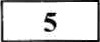 отрезкс AB, причем длvіна отрезка Л С равна 28 мм. Най-дите длину отрезга BC. Oівeі выразите в миллиметрах. Ответ:   	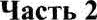   Туристы намет›іЈш проитті за чстыре дня 50 км. В пер- вый день они прошли 16 км, во второй дегіь— на 5 км меііь ше, чсм в первый день, и гта 2 км больше, чем в третий. Сколько і‹иііометров осталось прой ги туристам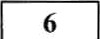 в четвертый день‘?  Я задумал 'іисло. Увеличил его в 3 раза, и оно увеличи- лось на 36. Какос число я задумал"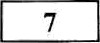   Сскундомер звопит каждые 9 сскунд. Сколько пройдет сскунд от тіервого -звонка до седьмого"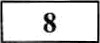 Коитрольная работа №2 Сложение  и вычитание  натуральных чисел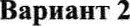   Сумма чисел 352 047 и 1 568 960 равна: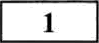 I) 1 821 0072) 1 91 1 0073) 1 920 0074) 1 921 007  На сколько число 4265 меньше числа 15 104?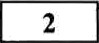 на ll 161 2) на 10 839 3) на 10 849 4) на 10 939  В одной вазе 19 роз, что на 6 роз меньше, чем во второй вазе. Сколько роз во второй вазе?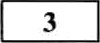 I ) 25 роз13 роЗ32 розы44 розы  У Миши 600 рублей. Какую сдачу он получит после по- купки словаря за 237 рублей, двух блокнотов по цене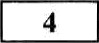 39 рублей и набора красок за 196 рублей"2) 89 р.3) 142 р.4) 132 р.  ,П,лина отрезка CM равна 6 см 3 мм. Точка Р лежт на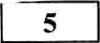 оv9езке  КМ, причем длина отрезка KP равна 39 мм.Найдите длину отрезка PM. Oieei выразите в милли- метрах.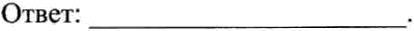 Часть 2  В четырех ящиках 60 кг яблок. В первом ящике 9 кг, во втором — на 4 кг больше, чем в первом, и на 3 кг мень-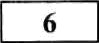 ше, чем в третьем. Сколько килограммов яблок в чет- вертом ящике"  Я задумал число. Vменьшил его в три раза, и оно умень- шилось на 18. Какое число я задумал"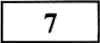   Будильник звонит каждые 8 минут. Сколько пройдет кіинут от первого звонка до шестого"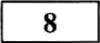 Контрольная работа N• 3 Числовые и буквенные выражения.  УравнениеВариант t5	Упростите выражение (583 + л) — 477.Ответ:   	  Найдите значение  выражения  139 + —а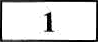 І ) 892)  17 I3) 2694) 949 ізри а = 81.Часть 2  Задумали некоторое число. Из 83 вычли задуманное число, затем к полученной разности прибавили 49 и no-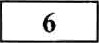 лу'тили 1 l3. Какое число было задумано"7	Запишите  в виде выражения  число, в котором 5 сотен,Скажите  уравнение  с  наибольшим корнем: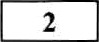 I ) .г + 60 = 120 2) Ј — 27 = 873) 140 — а —— 1 1 54) 139 + k = 200  Запишите выражение розноспіь гv.ч.›гм ч«гс.т 4 l6 и /V/ u чпc,sп 45  п  найдите  его эпаченис.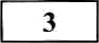 I ) 1642) 2543) 6484) 558п десятков и 8 единиц.  Угадайте корень уравнения т + т + 2 = 14 — z и сделайте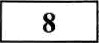 проверку.  Тетрадь стоит в р., а книга — 6 р. Какой смысл имеет вы- ражение 2° + b'!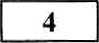 I ) Стоимость тетради и книги вместе.На сколько книга дороже тетради"Сколько стоят две тетради и книга вместе"На сколько стоимость двух тетрадсй меньше стоимо-Контрольная  работа Ns 3 Числовые и буквенные выражения. УравнениеВариант 2уф	Найдите значение выражения 146 р + 54 при р — 35.I) 2352) 573) 1274) 165* кажите уравнение с наименьшим корнем: I ) т   56 = 1022) 43 + m - 1233) 135 — £ = 984) о + 69 - 1 I SЗапишите выражение сумма разности чиce.s 702 и 294 ичпcзв 75 и найдите его значение.I ) 4832) 9213) 3334) 553  Торт стоит т р., а коробка печенья у р. Какой смысл имеет выражение т + 2y°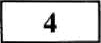 Стоимость торта и коробки печенья вместе.На сколько торт дороже коробки печенья.На сколько стоимость двух коробок печенья меньше стоимости торта.Сколько стоят две коробки печенья и торт вместе.$	Упросттіте выражение 724 — (318 -г у).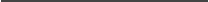 Часть 2  Задумали некоторое чнсло. К 93 прибавили задуманное число, затем из полученной суммы вычли 42 и лолучнли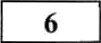 89. Какое число было задумано°  Запишите в виде выражения число, в котором х сотен, 7 десятков и 5 единиц.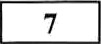   Угадайте корень уравнения т + т — 2 = 13 — х и сделайте проверку.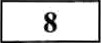 Контрольная работа Nz 4 Умножение  и деление  натуральных чисел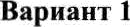 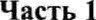 уф	Найдите значение выражения 58 105 — 105 : 7.1) 5 I2) 60753) 04) 4052      В  магазин  привезли   54  коробки  с  пакетами  сока,  по 18 пакетов в каждой коробке. Сколько пакетов сока при- везли"1) 8722) 33) 364) 972  Остановите соответствие между выражением и его зна- чением: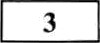 4	Выберите уравнение, корнем которого является число 8:1 ) т 13 = 1 05-  2)  у  12 = 963) ј   : 12 = 964) 9fi :  k = 8  В 5 бидонов вмещается 115 л молока. Сколько литров молока можно налить в 7 таких бидонов"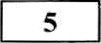 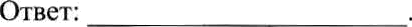 Часть 2  За 5 ч велосипедист проехал 75 км, а автомобилист за 4 ч тЗроехал 360 км. Во сколько раз скорость велосипе-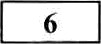 диста меньше скорости автомобилиста"  Назовите наибольшее двузначное число, при делении коз’орого на 13 получается остаток 4.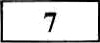 Сколькими   пулями   заканчивается   произведение всех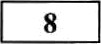 I) 2870 : 205А. 1 40Ответ:2) 3500 : 25Б. 1043) 2600 : 25В, 14натуральных чисел от 20 до 65?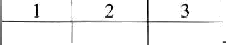 Контрольная рвбота Ns 4 Vмножение  и деление  натуральных чисел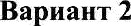 Часть 3  Найдите значение выражения 15 304 — 304 : 8.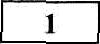 51 2) 60753) о4) 4522  В киоск привезли 56 упаковок с бутылками минераль- ной воды, по 14 бутылок в каждой коробке. Сколько бутьшок минеральной воды привезли‘?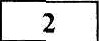 1) 7842) 43) 704) 724  Установите соответствие между выражением и его зна- ченнем: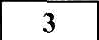   Выберите уравнение, корнем которого является число 9: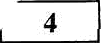 I ) z 12 = 108 2) у  :  I I = 993) 9  b ——1084) 225 : £ — 9  В 7 коробок упаковано 105 кг печенья. Сколько кило- граммов печенья а 4 таких коробках"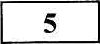 Ответ:   	Часть 2  За 3 ч катер проехал 72 км, а ракета за 5 ч прошла 4Ь0 км. Во сколько раз скорость ракеты больше скоро-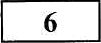 сти катера"  Назовите наибольшее двузначное число, при делении которого на 12 получается остаток 5.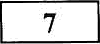   Сколькими нулями заканчивается произведение всех натуральных чисел от 10 до 50"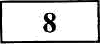 1) 3570 : 102А. 305Ответ: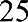 2) 3660 : 12Б. 3503) 4200 : 12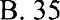 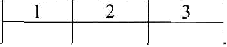 іtонтрольнвя ра0ота Ns 5 Vпрощение выражений. Квадрат и куб числаВарнаит tуф	Укажите верное равенство: I) (т + 4)  3 = т +122) 6(m —10) = 6m + 603) (2 — о-)  8 = Ј 6 — о4) 4(k + t2) = 4£ + 48  Macca двух мешков с картофелем 84 кг, причем первый мешок в 3 раза тяжелее второго. Найдите массу первого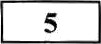 мешка.Ответ:   	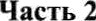   Задумали число. Если г нему  прибавитъ t2, а  получсн- ную сумму уsели чить в 6 раз, то получится 720. Какое число задумали"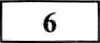   Чашка стоит i 80 р., а блюдцс 120 р. Купили 9 чашек с блюдцами. Сколько стоит эта покупка"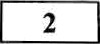 I) 1740 р.2) 2700 р.Вычислите:5  4’ — (12’ : 16)' .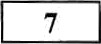 3) 1260 р.4) 300 р.g	Выберите   верное утвержденне:1) 2'  > 5’2)  2’ < 5’3) 2'  = 5'4) 2’ < 5’4	Упростите выражение Зт + 2т — х :I ) Зх + 22) 4x 3) 44) Зх + I  В смеси сухофруктов содержатся 5 частей сушеных яб- лок и 3 части кураги. Сколько граммов сушеных яблок надо взять для приготовления 640 г такой смеси’?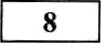 Контрольная  работа  J"s 5Упрощение выражений. Квадрат и куб числаВариант  2  Верёвку длиной 72 м разрезали на два куска так, что длина одного из них оказалась в 5 раз меньше другого.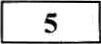 Найдите длину большего куска.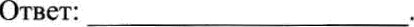   Скажите верное равенство: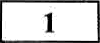 ] )  (m + 7)   2 = m + 14 2) 1 I(х — t0)  = t lx — 1103) (15 +   ) 3 = 45 -F4) 5(12 — с) = 60 + 5c  Конверт стоит 78 р.. а марка 42 р. Сколько стоят 10 кон- вертов с марками‘?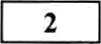 1) 750 р.2) 822 р.3) 1200 р.4) 120 р.  Выберите верное утверждение: 1) 4’ >  3‘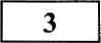 3)  4'   ? 3’4)  4’  < 3’  Упрогтите выражение 4s — х + 2i :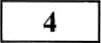 t)  4 + 2т2) S3) 3 + 2x4) 5xЧасть 2  Задумали число. Если из него вычесть I I, а полученную разность  увеличить  в  b  раз,  то  получится  560. Какое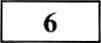 число задумали’/7	Вычислите:(t8' : 36)‘ + 5-’    4 .  Смссь сухофруктов  cocтom  из 5  частей  чернослива  и 3  частей  изюма.  Сколько  граммов  чернослива  в 320 г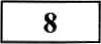 Еоптрольная работа 3s 6 Формулы, Площадь. ОбъёмыВвриангl  Автомобиль движется со скоростью 74 км/ч. За какое время он проедет 296 км"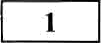 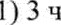 4 ч6 ч9 ч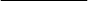 2	Чему равен периметр «вадрата со стороной 84 м"2 I м 2) 42 м 3) 168 м 4) 336 м р    и 6 стороны  прямоугольника, Р—   его периметр.  Уста- новнте соответствие между дяинами сторон и перимет—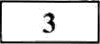   Найдитс  объем  прямоугольного  параллелспипеда  с из-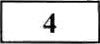 мерсниями 7 дм, 10 дм, 15 дм.1 ) 1050 дм’2) 32 дм'4) 64 им’  Длина прямоугольника 40 см, и она в 2 раза больше ши- рины. Найдите площадь прямоугольника.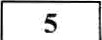 Ответ:   	Часть 2  Гсологи ехали ло лзгеря 4 ч нз грузовике и 3 ч на asтo- бусс. Всего проехали 233 км. С кахой скоростью ехал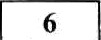 автобус, если скорость грузовпка была 32 км/ч"Сложите  3 га + 216 а +  1407 м'. Ответ дайте  в квадрат-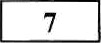 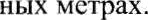 1) п = 6 см, 6 = 14 смu = 9 см, b = 10 сма =  l4cм, b = 4 смА. Р —— 36 смЬ. Р —— 40 смВ. Р ——38 см  Вычислите объём куба, если площадь одной его грани 64 дм'.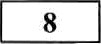 2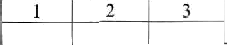 Хонтропьивя работв Xt 6Формулы.  Площадь. Объёмы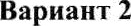 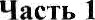   Мотоциклист планирует проехать 320 км. Сколько вре- мени потребуется при движении с постоянной скоро-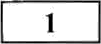 стью 64 км/ч?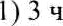 4 ч5 ч6 ч  Чему равеп перпметр квадрата со стороной 72 дм?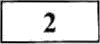 18 дм 2) 144 дм36 дм 4) 286 дм  m и п — стороны прямоугольника, Р — его пернмеrp. Yc- тановите соответствии  между  длинами сторон и псри-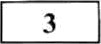 метром:  Найдите объём прямоугольного параллелепипеда с из- мерениями 5 см, 14 см, 16 см.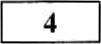 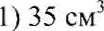 2) 1120 см’3) 224 см’4) 2420 см'  Ширина прямоу гольника 30 см, и она в 2 рала меньше длины.  Найдите  площадь  прямоугольника.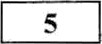 Отвст:   	Чвстъ 2  Туристы добирались до базы 2 ч на электричке и 4 ч на автобусе. Bccro проехали 316 кв. С какой скоростью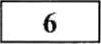 шла электричка. если скорость ав гобуса была 45 км/ч?7	Сложить 2 га  + 138 а + 1 705 м'. Ответ дайте  в квадрат-  Вычислите объём  куба, если сумма  длин всех его рёбер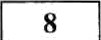 72a.I ) m — 7 м, л = 12 м 2) m = 8 м, п = 10 мm = 9 м, п = I l мА. Р —— 36 мБ. Р —— 40 мВ. Р ——38 мОтвет: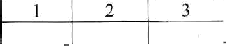 1   2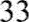 ¿оняквкеновdsи ньавэ етоэгіа eпri9 уояеу 'иэ у иопавd еігетэ нкавэ яіооіяg -иэ ( еша и икааэ — якаdоад	8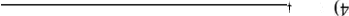 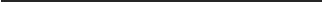 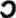 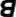 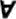 ‘яз SI  ятяхвпэа  яооігвтэо  оэан акэоп ‘тшон	иігвхвиэg	L	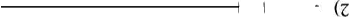 -виав	яgodв х хвіінекенс  хіяняігs‹Нтян хияяя иdjj	9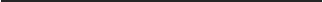 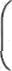 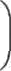 :emwIэнdo,oнdaвdaщ н а*ижепц’ 8¿и іояии(¿ іткгв9іэоэяіэеъсиЅ*еg	Ѕ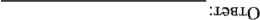 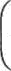 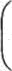 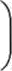 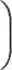 ** 9C (I'	** 91(£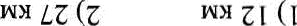 '  8 # *8 Ц ИуЕОІ гЯНенЅтіО gME ШОНіРhИЯdООз ЯН	Z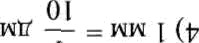 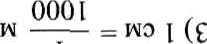 с   8 i  "   •  * итяігвфэевг икэа ‘нзоdов иаэа вникF еаовяу -иaodoп	иігеаоdиіяігвфоееg	ё               9 fC	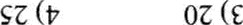 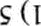 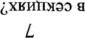 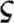 -яиинес  хаипяаэ хіянаиіdопэ  g   ьэхитякХ 8¿ аээеші  g  ДЕ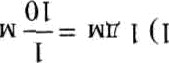 Ј хнвяdвg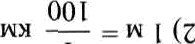 п9обв  эічняиявеdиэн  н эічняsнвеdщ¿ аЗ( вxogвd ввнякоdхиоуКонтрольная работв N• 7 Правильные  и неправильные дробиВариант 23	В  классе  25  учащихся.  Английский язык изучают у чащихся класса. Сколько человек изучают англий-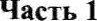 i	Скажите  верное равенство: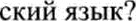             2) 6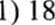 3) 154) 25d	Проехали  4  дороги.  Какова длина  всей дороги, если проехали 12 км?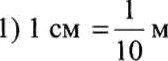 1 м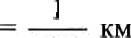 1000         2) 6 км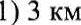 9 км16 км100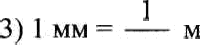 I     i о2	На  координатном  луяе  отмечены точки А Ср    . Укажите номер верного рисунка: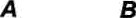 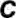 2  в б9 ’  9$	Какую часть составляют 17 сек от 1 мин?Ответ:   	Часть 2При каких натуральных значениях .т дробь  4   являет- ся  неправильной'?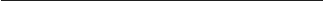 0	1  феля, после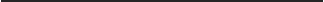 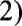 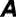 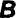 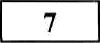 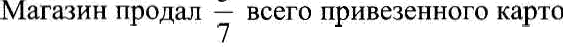 1	чего осталось 12 т. Сколько тонн картофеля привезли?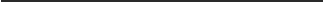 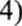 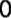 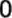 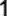 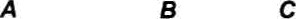 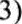 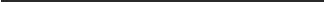 8		Сгорела	свечи и еще 5 см. Высота свечи стала равной 4 см. Какой бьтла высота свечи первоначально°Контрольная работа Ns 8Деление и дроби. Сложение и вьтчитание смешанных чисел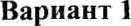 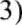 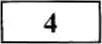 1) 52) 41 2	4) 5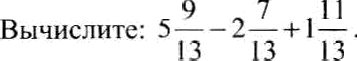 Совесть  занимает  4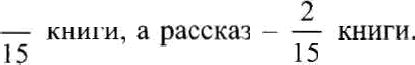 Ка-  На пошив костюма израсходовали 4 $ м ткани,  а  на пошив  платья  на   i     м  меньше.  Сколько  метров ткани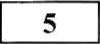 кую часть книги занимаіот повестъ и рассказ?израсходовали на костюм и платьс?6	2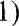 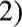 15	156	4)  230	30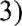 Ответ:   	  13 л молока разлили в 5 одинаковые банок. Сколько литров молока в одной банке"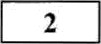 Чясть 2Выполнить действия:   312 _	+ 5 Ї 6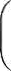 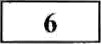 2) i з	"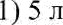 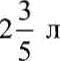 3 л17	17	1 7  Скажите уравнение, корнем  которого  является  дробь 8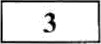 19Периметр прямоугольника 10 дм. Длина равна 3—16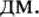 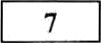 Найдите   ширину прямоугольника.5    13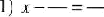 19   19  Из числа вычли треть этого числа  и получили  30.  Най-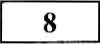 ДИТЯ ОКОЛО.4)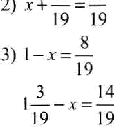 Контрольная работа R: 87	5	t0Деление и дроби. Сложение и вьтитание смешанных чисел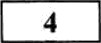 Вврнаят 28ычислите: 6 — — 4—    + t — .12	12	t2t) 4	4) 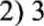 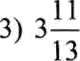 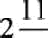 t2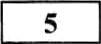 фу	В саду фруктовьте деревья занимаютвсей площади,Длs  приготовлсния  вареиья взяли кг ягод,  а сахара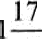 20а посадки цвето—в16сада. Какую часть сада занимаютна 1 5 кг больше чем ягод. Сколько килограммов весят 20	’ятодът  и сахар вместе°фруктовые деревья и посадки цветов?Ответ:   	4	2)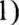 Ј 6	t 63)—324)  432Частъ 22	Кусок  проволоки  длиной  16  м  разрезали  на 3 равныечасти. Какова длина одной части?  Выполните действия:     9	10  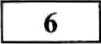 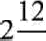 2) .-6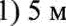 з	м	4)  Периметр  прямоуголъпика  8 см. Шнрина  равпа   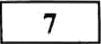 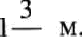 t4g	бажите    уравнсние,    корнем    которого    является дробь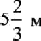 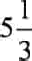 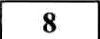 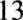 _ 3 _ б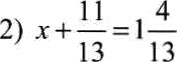 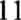 4) I — — х —Найдите длину прямоугольника.Из числа вычли четверть этого числа и получили 18. Найдите число.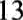 Контрольная ра0ота N• 9Сложение и вычитание десятичных дробей. Округление чисел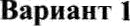 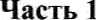 i	Запишите в виде десятичной дроби 12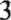 10001 ) I 2,03І2,ОО3 3) Т2,0ОО3 4)1232	Выберите верное неравенство:I ) 3,4 < 3.3892) 0,7085 > 0,7 I3) 0,987 > 0,97894)  I < 0,999з	• тановите соответствие между выраженисм  и его зна-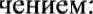   Скорость лодкіі по течению 4,6 км/ч, скорость течения 0,8 км/ч. Найдите собственную скорость лодки.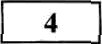 I ) 5,4 км/ч 2) 3,8 км/ч3) 4,6 км/ч3 км/ч  Решите уравнение (1 I — I)  + 2,9 = 6,3.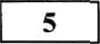 Ответ:   	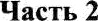   Скорость катера  протпв лечения  12,3 км/ч, собственная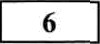 скорость  катера  14,1  км/ч.  Какое  расстояние пройдётгатер по течению за 2 ч"  Запишите в виде десятичной дроби три значения I, при которых верно неравенство 10,07 < k < 10,09.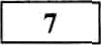   Периметр треугольника равен 1 I м. Одна сторона рав- на 2,4 м, и она на 1,64 м меньше второй стороны. Най-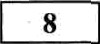 дите третью сторону треугольника. Ответ округлите до1) 6,347 -Р 0,82) 7,19 0,8323) 10 —3,573А. 6,358Б. 6,427В. 7, t47десятых.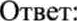 Контрольная работа N• 9Сложение и вычитание десятичных дробей. Округление чиселВариант 2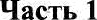   Скорость лодки против лечения 5,1 км/ч, скорость тече- ния 0,9 км/ч. Найдите собственную скорость лодки.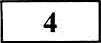 1) 4,2 км/ч2) 3,3 км/ч5 км/ч6 км/ч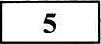 уф	Запишите в виде десятичной дроби 16231000‘Решите уравнение 12 + (1,—6:г) = 4,3.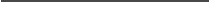 1) 16,232) 16, 00233) I 6,2304) 16,0232	Выберите верное неравенство:I ) 3,398 < 3,3892) 9,1645 > 9,15643) 0,9876 > 14) 0,8999 > 0,999  Остановите соответствие между выражением и его зна— чением: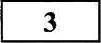 Часть 2Скорость катера по течению 12,3 км/я, собственная ско- рость катера 11,5 км/ч. Какое расстояние пройдёт катерпротив течения за 2 ч?Запишите в виде десятичной дроби три значения k, при которых верно неравенство 20,3 < k 20,5.  Периметр треугольника равен 10 м. Одна сторона рав- на 4,3 м, и она на 1,95 м больше второй стороны. Най-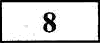 дите третью сторону треугольника.  Ответ округлите до1) 5,246 + 0,9А. 5,427десятых.2) 6,1—90,733Б. 6,1463) 10 — 4,573Ответ:В. 5,457Контрольная  работа N.• 10Умножение и деление десятичных дробей на натуральные числа4	@вигаясь  со скоростью  12 км/ч, велосипедист проехал 30 км. Сколько врсмени ехал велосипедист"2) 2,5 ч	3) 2,05 ч	4) 20,5 ч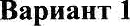 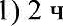 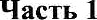   Найдите значение выражения (3,8 + 5,6-)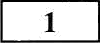 1) 352) 30,053) 29,964) 37В цистерне  243 л молока, продали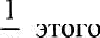 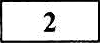 6Сколько литров молока продали"1) 45 л2) 4,05 л3) 40,5 л4) 41,5 л4 — 2,6.количества.$	Купили 6 коробок конфет и 4 торта. Macca всей покупки 5,52 кг. Сколько весит одна коробка конфст, ссли масса торта 0,75 кг"Ответ:   	Ь	Решите уравнение 17  + So  4, 2 — 66 .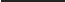 7	Упростите выражение 400-    0,008-    I-    0,025-   9,2-   125.g	числа 12,4	числа х. Найдите число х.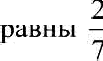   Остановите соответствие между равенством и значени- ем переменной: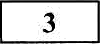 I) 4,23	= 4232)    80,04 = 800,43) 517 .	0,517Ответ:А. 10Б. 100В. 1000Контрольная работа № 10Умножение и деление десятичных дробей на натуральные числаВарнант2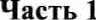   Найдите значение выражения (4,5 + 3,8) ' 6 — 2,5.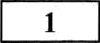 1) 47,92) 47,23) 494) 47  В  магазин  привезли  1 64  кг  муки.  ,Цо обеда продали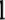 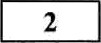 — ?Т0ГО количества. Сколько килограммов муки прода- ли до обеда"I ) 25 кг 2) 2,05 кг3) 20,5 кг4) 21,5 кг  За 4 ч велосипедист проехал 58 км. С какой скоростью ехал  велосипедист"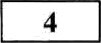 I ) 14 км/ч 2) 14,5 км/ч3) 14,05 км/ч4) 40,5 км/ч  В ателье из 5,54 м ткани сшили 3 блузки и 4 юбки. Сколько метров ткани израсходовали на каждую юбку, если на одну блузку ушло 0,98 м"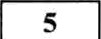 Ответ:   	Часть 2  Решите уравнение 15a + 9з- + 4,88 = 65 .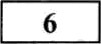 7	Упростите выражение 40   0,125 ' в-   0,25 ' 0,37   5000.  Установите соответствие между равенством и значени- см переменной: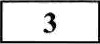  14,1 равны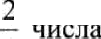 5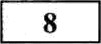  х. Найдите число г.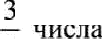 4I )i   1,79 = 17902) 700,5 : х = 70,053) 653 : х = 6,53А. 10Б. 100В.  1000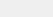 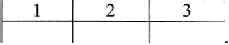 Умножение и деление десятичных дробей Среднее арифметичсскоеВариант 1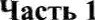   Найдите площадь лола комнаты, если ее длина равна 4,35 м, а ширина 2,6 м.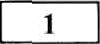 I ) 1 1 3, I м'2) I 1,3 I м'3) 113 1 м’4) 10,3 I м’Найдитс частное 7,56 : 0,6.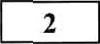 6	Решите уравнение 1,248 : (2, 7z — 15, 6) = 0,1 .  Из города одновременно в противоположлых направле- ниях выехаги два мотоциклиста. Скорость первого мо-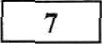 тоциклиста равна 75,2 км/ч, скорость второго 68,5 км/ч.Через сколько часов расстояние между ними будет рав- но 86,22 км°  Среднее арифметическое двух чисел 2,8, а среднее арифметичсское пяти других чисел  1,19. Найдите  сред-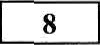 нее арифметическое всех семи чисел.I ) 12,62) 1,263) 1 126	4) I 2,06  Саша проехал на поездс I 50,5 км за 1,25 ч. С какои ско— ростью шёл тіоезд"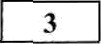 I ) 1 24 км/ч2) I 2,4 км/ч 3) I 20,4 км/ч 4) 120 км/ч  •Іисло 0,01 является корнсм уравнения: I ) 3,5 г — 350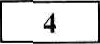 2) п-    1 000 = 1005) 0,015 . с = l,S4) 1 : 0,01 = 10  Найдите среднее арифмети ческое чисел 2.8; 3,2; 3,9.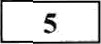 Ответ:   	Контрольная работа Ns 11 Умножение и деление десятичньЈх дробейСреднее арифметическоеЧасть 26	Решите уравнение 1,496 : (2,8a — 13, 6) = 0,1 .Вариант2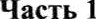   Найдите плошадь пола комнаты, если ее длина равна 3,65 м, а ширина 4,8 м.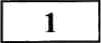 7 Из двух городов, расстояние между которыми 30,87 км, одновременно навстречу друг другу выехали два ве- лосипедиста. Скорость первого велосипедиста равна15,7 км/ч, а скорость  второго—   18,6 км/ч. Через сколько часов они встретятся?2) 14,52 м'3) 17,62 м’4) 17,52 м'  Найдите частное 9,68 : 0,8.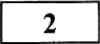 I ) 12,6	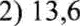 3) 12,1	4) 14,06  Среднее арифметическое трех чисел 3,5, а среднее арифметическое четырёх других чисел 1,26. Найдите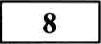 среднее арифметическое всех семи чисел.  Расстояние между пвумя городами равно 130,5 км. Злектропоезд проезжает это расстояние за 1,25 ч. Како-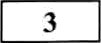 ва скорость электропоезда"1) 104 км/ч2) 104,4 км/ч3) 120,4 км/ч4) 144 км/ч   Число 0,0)  яsлястся  хорнем уравнения: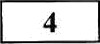 1 ) 4,b :г = 4802) п : 1 0 = 0,0 I3) 0,223 : с = 2,234) \   I 7,6 - 0, 176  Найдите среднее арифметическое чисел 2,4; 2,8; 3,5.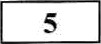 Отвези   	Контролъиая работа he Ј 2 ПроиентыВариант IНайдите 1 % числа 380.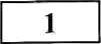 $	В классе  12 девочек и  18 мьiьчиков.  Сколько  гіроцен i овчисла всех учащихся класса составляют девочки"Отвст:   	Часть 21 ) 38002) 3,83) 38	4) 0,ЗЅТурист  ііроехал 55% намечеііного  путгі, ііослс  чеі о oc—тзлось  п poe  хать   ещё  60  хм.  Какой  путь наметил  ii po-  Укажиа е верное равенство: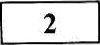 l)23%=0,0252)0,17= 170%3)5°=0,0064)12%-0,12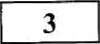 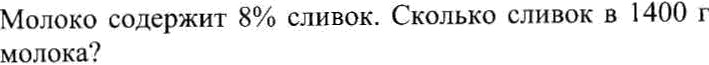 I ) 11200 г2) I l2 г 3) 30 г 4) 300 г  Ученик прочитал 45 страниц, что cocгавляет 25% числа всех страниц в книге. Сколько страниц в книге°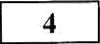 ) 90 стр.2) 100 стр.3) 180 crp.4) 360 стр.  Найдите число, если 16% эroi о числа равны I 0? числа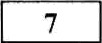 4,8.  Цсну на товар подняли на 25%. На сколько проиентов нало снизтіть ucнy,  чтобы  получить  ііервотіач.шьнуІо"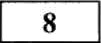 Контрольная работа J"Гs 12 ПроцеитыВарнаит  2Найдите l% числа 420.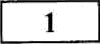   В плодовом саду посажено 24 яблони и 16 груш. Сколь- ко процентов числа всех деревьев в саду составляют яблони"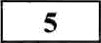 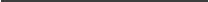 Часть 2I) 4,22) 423) 420	4) 0,42  Учетіик прочитал 84% числа страниц в книге, после чего осталось прочитать ещё 64 страницы. Сколько  страниц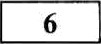   Скажите верное равенство: I ) I 20% = 0,12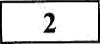 2) 0,1 b = 18%3) 4% = 0,0044) 37% = 3,7  За день собрали 1800 кг яблок. В магазин отправили 9% собранных яблок. Сколько килограммов яблок отправи-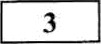 ли в магазин‘?I ) 200 кг 2) 162 кг4) 1 620 кг  Турист проехал на автобусе 28 км, что составляет 20% намеченного  пути.  Сколько  километров  наметил про-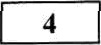 ехать турист°I ) 560 км11 2 кsi70 км 4) 140 кмв книге"  Найдите число, если 15% этого числа равны 20% числа 4,5.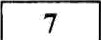   Цену на товар снизили на 20%. На сколько процентов надо поднять цену, чтобы получить первонвчальную°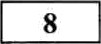 Контрольная рвбота N• 13 Угол. Круговые диаграммыВариант 3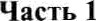   Какое обозначение угла, изображённого на рисунке, яв- ляется верл ым: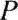 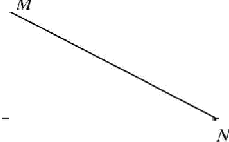 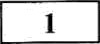 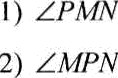 Z PNIvfОстановите соответствие между градусной мерой и ви— дом угла:  Длиіта спортивного зала 1 8 м, ширина 10 м. В лервый день покрасили 65% площади пола. Какую площадь по-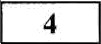 I ) 1820 м’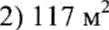 3) 3640 м'4) 115 м'  На рисунzе ло«азана круговая диаграмма, отображаю- щая количество кпиг в тиколъной библиотеке. Опрсде- ли-ге, содержание каких книг наименьшее.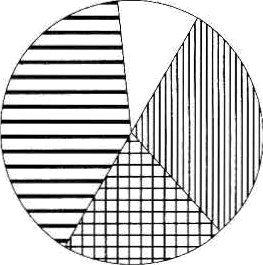 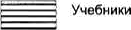 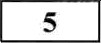 Ответ:   	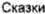 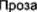 А. гтрямой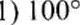 3) 90°	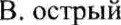 Ответ: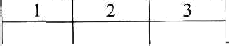 2Наидите зітачение выражения  (0,9 : 0,45)' — 2,36-    0, i 5.І) I ,646?) 4,3543) 3,6464) 36,46Часть 2  Среднем арифметическое трёх чисел равно 1,8. Первое число равно  1,25, второе в 1,6 раза  больіііе. Найдите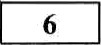 трстье число.  Скорость катера по течению 18,4 км/ч, скорость течения 1,6 км/ч. Какое расстояние  пройдёт  катер  против тече-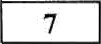 ние за 2,5 ч"  Луч делит прямой угол на  два  угла  так,  что  один  в 3,5 раза больше другого. Найдите ііольший угол.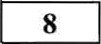 19‘"°•* r•   ""°9 °*ивиej-J oзoзXdв °••"°9 Iced 9‘Zв нивo oıь ‘яяı вкэ\ вaб eн пoзX иıяıXнdpatвd ıикar ьXp    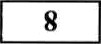 oн вявoır ı3aıяuuodu aиньoıээяd aonв)( к/иs 6‘0 винaп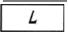 -вт яıэodoяэ ‘н/иn 8‘¿ I ьинaьaı aиıodu иявoк яıoodoяд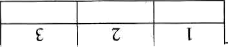 09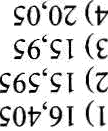 8T0.CZ ,1!'0'9’0)""**"**°"""*' "°ÄH	#°*"°9"H  ‘°+""°9   "8ßd   $‘ j   a  a•*     "   ‘9ı‘ ¿  oнaed oкoиьaoadajj ‘¿‘( oнaed кaэиь sadı aoпoaпиıoırфиdя aaнtfadщ     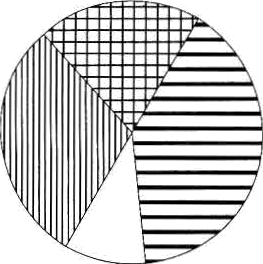 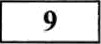 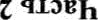 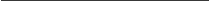 aamякo9иян aodeaoı xияeя aинeжdaFoэ ‘aıикaradu() ‘yoяиd9e‹]э иoииaвm xınиaяnэXпıяa ‘иипaвtи oaıэaкикoп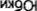 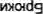 FPMlCüPШP6 OlO'PЮЮ POJЯИ D SP8 OJAdЛ PHP WflOUSFHXOHd PH   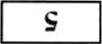 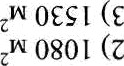 > 80 I I I¿икиэяdxou nrяmoııu oıЙey -иxFяmoкu oy $p иuиэвdлou eвa9o oØ эx 01  яниdиш ‘и p¿ ияввшoru иoнэиннaı вниıfQ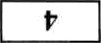 иouЛ -g poøвdu ‘q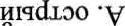 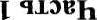 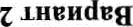 ıяrıнedueнü oт'твoзXdg -кoзy gj   зy  sтogsd вeняьodтнog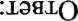 <06 (5 6L (Z<Z'06 (I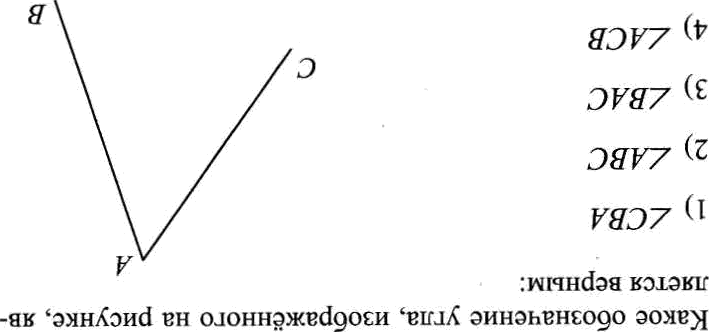 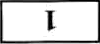 Контрояьнае  работа  Хе  t4 (итоговае)Часть 1фу	Выберите  число, которое  является значением выраже- ния 0,84 : (1 — 0,6).  Macca слонихн вместе со слонёнком равна 8,4 т. Какова масса слонёнка, если он легче слонихи в 4 раза"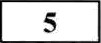 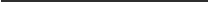 Часть 2І) 0,2 I	                   3)2,1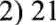 4) 4  Из двух i-ородов одновременно навстречу друт’ другу вы- ехали два автобуса. Скорость одного из них 49,6 км/ч,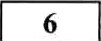 2	В книге 160 страниц. Рисунки занимают 15% числа всех страниц книги. Сколько страниц занимают рисунки"24 стр.26 стр.	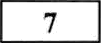 28 стр.  Периметр прямоугольника со сторонами 3,7 им и 2,15 дм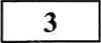 равен:І ) 1 1,7 ди	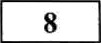 2) 5,85 дм3) 5,04 дм4) I 0,08 дм  Остановите соответствие между уравнением и его кор- ііем: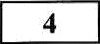 скорость другого на 3,7 км/ч больше. Через сколько ча- сов они встретится, если расстояние между городами 257,25 км?Среднее арифметичесхое четырёх чисел равно 1,35. Первос чясло равно 1,8, и оно в 1,2 раза болъшс второго числа. Третье число составляет 60% второго числа. Найдите четвертое чпсло.Градус ная мера угла AOB сомьепzш 10% t радусной меры развёјзнутого угла. Сколько процентов составляет іqадусная  мсpa  угла  AOb  or  градусной   мсры   прямого уі"›та*1) 1,6a — 1602) 25 : z = 0,0253) х . 0,01 = 100А. 100Б. 1В. 10002Контрольная рвбота W.° ï4 (итоговая) Варнаітт 2Выберите  число, которое  является  значением выражс-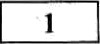   Вместимость двух сосудов 9,4 л. Один сосуд вмещает  в 3 раза меньшс,  чем  второй.  Какова  вместимость мень-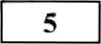 шего сосуда"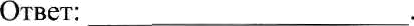 ния 0,72 : (—II ) 0, 120,4).2) 12	4) 1,2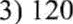 Часть 2С  одпой   стан‹tии   одновременно   в противоволожных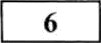   Собрали \80 кг яблок н груіл. Груши составяяют 35%• этого количсствз. Сколъ«о собрали груш*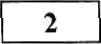 I ) 63 кг60 кг53 кг6 кг  Периметр прямоугольника со сторонам и 4,25 м и 1,5 м равен: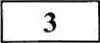 I) 5,75 м2) 8,8 м3) I 1,5 м4) 23 м  Остановите соответствие между уравнением и его кор- нем: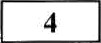 направлениях вышли два поезда. Схоросзь одного из них 56,3 км/ч, скорость другого на 8,7 км/ч меньшс. Ка- кое расстояние будст между поездами через 1,5 ч°  Среднее арифметичсское четырёх чисел равно 3,1 6. Псрвое ч›ісло равно 3.6, и оно в 1,5 раза большс второго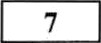 числа. Третьс число составляет 40% первого числа. Найдите четвёртое число.  Градусная мера угла COD составляет 20% градусной меры прямого  угла. Скоііько процентов  составляет rpa-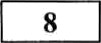 дусная мера угла COD or градусной мсры развёрнутого угла"I ) 1,8a = 1800 2) 2,6 : .т = 0,0263) 0,01 : . — 10Ответ:А. 0,001Б. 100В.  1000Пршожение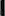 OTBET Ы К ЗАДАНИЯМ Н КРПТЕРИН ОЦЕНИВАНИЯ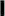 ј      Xr эеяаиия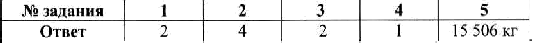 i	Ответ2	4	2	1	15 506 кг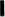 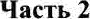   Постройте отрезок 3£,  равньгй 4 см 7 мм. Начертите луч СЕ,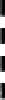 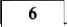 ііересекаюший отрезок ЈС£, и прямую DF, не пересекающуюотрезок 3£.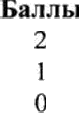 I	ј	Залишите  нsименьшее  и ианбольшее  шітизначные  числа, co-!	ставпелные из цифр 0, 3, 5, 7, 8.ј	 1  Ответ: 30 578 п 87 530.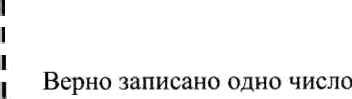 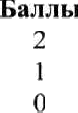  ј	g	На пряиой постройте отрезтоі MY= 2 см 8 мм u NP= 6 см 5 мы.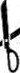 ј	Найдите дщіну отрезка МР. Сколько решеіпій имеет задача?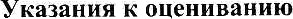 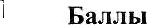 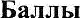 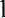 Ответ: 9 см 3 мм; 3 см 7 мм.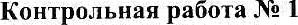 Ответ: 10 см 3 мм, 3 см 9 мм.Постройте отрезок Ю,  равный 5 см 2 мм. Начертите прямую	Туристы  наметили  пройти  за  четыре  дня  50 км. В первыіt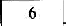 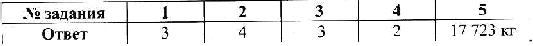 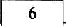 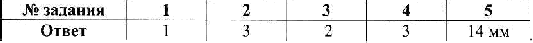 BC, пересекающую отрезок MN и луч CD, не пересекающиіідень  они  прошли  16  км,  во  второі—іна 5 км меньше,  чем в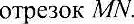 7		Запишите наименьшее и наибольшее пятизпачные числа, co- ставленные из цифр 0, 2, 3, 6, 9.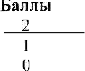 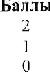 Ответ: 20 369 и 96 320.g	На прямой постройте отрезки AN = 7 см 1 мм и BK = 3 бм 2 ммНайдите длину отрезка BF. Сколько решений имеет задача"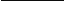 первый денъ и на 2 км больше, чем в третий. Сколько кило- метров осталосъ пройти турист4и в четвејзтый денъ*Ответ: 14 км.7	Я задумал число. Увсличил его із 3 раза, и оно увеличилось на36. Какое число я задумал"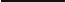 Ответ: 18.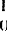   Секундомер звонітг каждые 9 секунд. Сколько прондет секунд oï первого звонка до седьмого°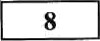 Уиязания к оценивянию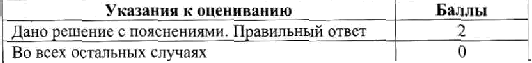 Дано ешение с пояснениями. П авнльньйі ответ  Ъудилъ»ик звоннт каждое 8 шиwут. оТпервогозвонкадошестого7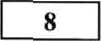 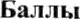 Во всех остальных случаяхОтвет: 54 с.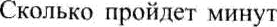 0Ответ: 40 мнн.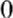 Хонтрольнвя работа he 2Вариант 2Коптрольяая рабо'га Nя 3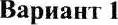 2	4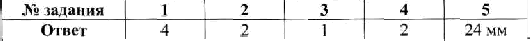 ОтвегОтвет22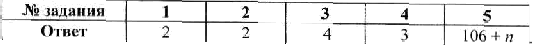 Часть 24106 + п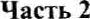   В четырех ящпках Ф кг яблок. В первом ящике 9 кг, во віором - на 4 tr болъше, чем в первом, и ва 3 кг меньше, чем в треть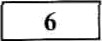 ем. Сколько килограммов  яблок в четвертом ящике?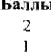   >Ш•' " некоторое чncJio. Из 83 вычлн задумапттое число, зазем к полу ченной разности прибавили 49 и получили 113.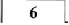 КЅkоеЧИОЛОббШО	WSЯO’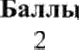 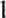 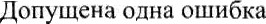 Ответ: 22 кг.  Я задумал число. Уменьшил его в три pasa, и оно уменьши- лось на l8. Какое число я задумал?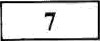 Ответ: 27.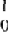 Ответ: 19.      7 Запишите в аиде выражения число, в котором 5 сотеіі, с де- сятков и 8 единиц.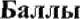 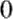 Ответ:  10а + 50Ѕ.g	p:    йте  корень уравнения  х + х +  з     14  — х и сделайте пpo-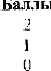 Ответ: 4.g	Угадайте  корень уравнения  т + х     2  —  1 3     т и сделайте npo-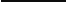 Ответ: 5.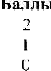                                                                       Контрольная  работа  Хе 4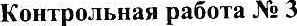 Вврнант 1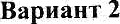 N• заданияОтвет1	2	3	44	з	1	4	406 — у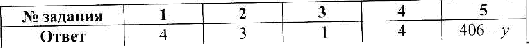 N° задания	1	2	3	4	5Ответ	2	4	I—B, 2—А. 3—Б	2	161 л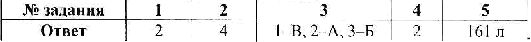   Задумали некоіорос число. К 93 прибааили задуманнос чис- ло, затем  из  полученной  суммы вычли 4> " *°"W"°"  <+- Ка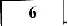 кое число было задумано"Указаипя  к оцеииванию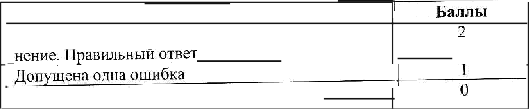 Дано решение с пояспенгі•ми или составлено урав-Во всех остальных случаяхОтвет: 38.      7	Запишите  в виде выражения  число,  в €o*°p°< * °°'° '  7  °-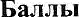   За 5 ч ззелосипедист проехал 75 км, а аятомобилист за 4 ч про- ехал 360 км. Во сколько раз скорость велосипедиста меньше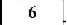 скорости  автомобилиста°Ответ: в 6 раз.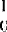   Назовите наибольшее двузначное число, ііри деление которо- го на 13 получается остаток 4.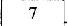 Уназанмя к оцениванию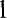 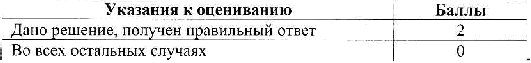 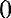 Ответ: 100a + 75.Qaнo   ешепие, пол  чеп п авильный ответ	2Во всех остальных случаяхОтвет: 95.g	Скояькsии  нулями  заканчивается  произведение вcen нату- ральщих чисел От 20 д0 65?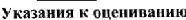 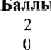 Ответ: 12.І£онтрольвве работа Xs 4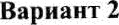 Ns звдяниа	!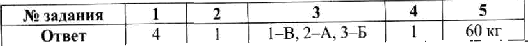 ()ущ2	4	I	1—В, 2—А, З—Б	1	60 кг  За 3 ч катер проехал 72 км, а ракета за 5 ч ярошла 480 км, Во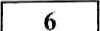 сколько ры ссодость рахеты болъше скорость хатера*  Сколькими нулsмн заканчивается произведение всех нату- ральных чисел от 10 до 50?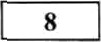 Указаяпя  к оценивянвіо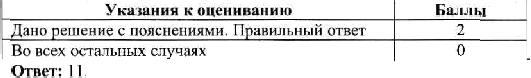 ано  ешение с пояснениямн. П авнльный ответ	2Во всех остальных случаях	0Бонтрольняе  работа Xr 5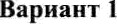 2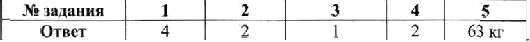 2	63 cr  Задумали число. Если к нему прибавт 12, а полученііую сумму  увелпчпть в 6 раз, то получится 720. Какое  чнсло зв-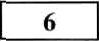 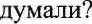 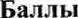 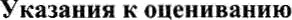 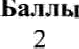 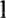 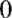 Ответ: в 4 раза.	Ответ: 108.  Назовите наибольшее двузначиое число, при деленті которо-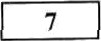 го на 12 получается остаток 5-7	Вычхслхт: 5.4'-(2’ : 16).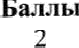 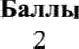 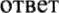 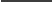 Ответ: 89.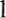 74	7Sg     В смеси сухофруктов содержатся 5 частей сушеных яблок и 3 частн кураги. Сколъко граммов яблох на4о взять для приго- товления 640 г смеси°Смесь  сухофруктов,  состоит  из 5  частей  черносливв  и  3 кас-  тей изюма. Сколько граммов чернослива в 320 г этой сиеси?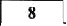 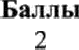 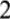 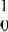 Ответ: 400 г.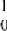 Ответ: 200 г.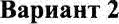 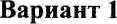 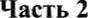   Задумвлн число. Естш из него вычесть 1 I , а  полученную  раз- носгь  увеличить  в  8  раз,  то  получится   Ѕб0.  Kaxoe  число эаду-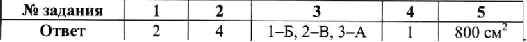 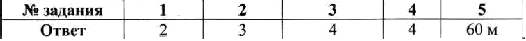 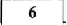 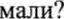 Честь 2  Геологн ехаля до лагеря 4 ч на грузовике и 3 ч на автобусе. Всего проехали 233 км. С какой скоростью ехал автобус, еслн скорость грузовика была 32 км/ч?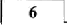 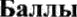 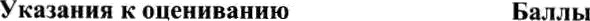 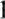 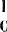 Ответ: 8 I .7	Вычисліпе: (18' : 36)' + 5-’    4.Ответ: 35 км/ч.  Сложите  3 га  + 216 а + 1407 м'. Ответ дайте  в каадратпых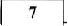 метрах.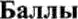 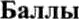 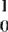 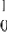 Ответ: 581.	Ответ: 53007 м‘g	Вычислите объём куба, если площадь одной его грвни 64 дм'.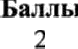 Ответ: 512 дм°.g	Въічислите объtм куба, если сумма дліш всех его рёбер 72 м.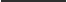 Ответ: 216 м‘.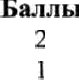 Ковтрольнвв работа U 7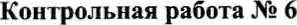 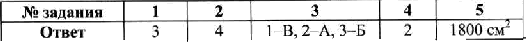 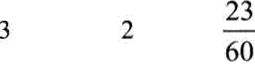 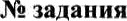 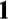 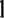 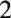 Часть 2  Турнсгы добиралнсь до базы 2 ч па элеіггрпике и 4 ч на авто- бусе. Bcero проехали 316 км. С какой скоростью ілла элек-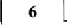 тричка, есян скорость автобуса бьгпа 45 км/я?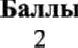 Ответ: 68 км/ч.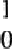 Часть 2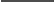 6		*Р"	••• ••туральнвіх значениях z д правнльной?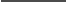 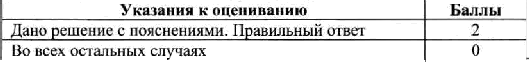 Указания  u оцевнванпіоДаяо ешенне с поясненнями. П авішыгіиіі ответ Во всех остальных случаяхОтвет: 1, 2, 3.2   вляется60  Сложить 2 га + 138 а + 1708 м'. Ответ дайте в квадратных метрах.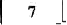 7	Вспахали	поля, после чего осталось вспахать l5 га. l(акова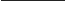 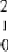 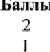 Ответ: 35508 и“.Ответ: 24 га.g	Сгорела  свечи и ещё 3 см. Высота свеяи стала равной 5 см.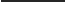 Какой была высота свечи первопачалъно?Ответ: 2t т. 	   Сгорела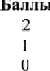 свечи и ещё 5 см. Высота свеии стала равной 4 см.Ответ: 10 см.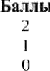 Коптролыіая рвботв fï 7Варввнт 2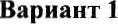 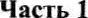 Kaкofi была высота свечи первоначалъно?Ответ: 12 см.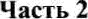 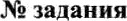 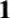 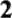 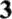 Ь	ЈЈрц  каких  натуральных  значениях  т  дробь  g’_ являетсянеправильной?Ответ: 2, 3, 4, 5.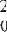 фу	Магаsин продал	всего привезённого  картофель, после чего осталось 12 т. Сколько тонн картофепя привезлll?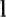 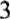    6	Выполнхтедействхя: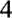 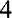 Чатъ2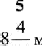 17     17    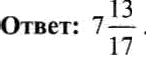 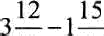 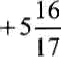 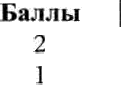 фу	Периметр прямоугольпика 10 дм. Длнна равна днте піпрнну прямоугольвиха.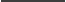 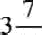 Іб  дм. Най-Персмотр прямоугольнкка 8 см. ШириНа равна I см.  Най- дмте дли+гу прамоуголънкка.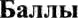 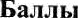 1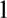 ]Ответ: 2	см.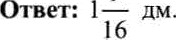 g	Из чпсЈіа вычлн трсть этого  числа и получили 30.  Найдите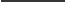 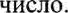 Ответ: 45.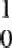 g	Иэ  числа вычли  четвеgтъ  этого числа  и получили  l8. Найдите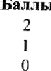 Ответ: 24.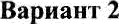 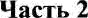 Выполнхтедействия: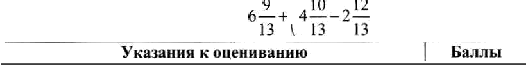 Ответ:  8   .Бонтропьнае  работа Х• 9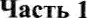 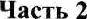   Скорость катера против лечения I 2,3 км/ч, собствепная ско- рость катера I 4,1 км/ч. Какое расстояние пройдёт катер тіо течению за 2 ч?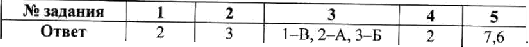 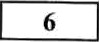 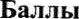 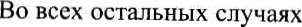 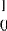 Ответ:  31,8 км.Звпишмте  в ви,зе десятпчной  дроби три значепиз k,  при кото-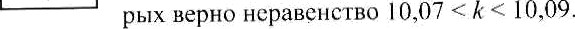 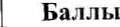 Отвег: например, I0,072, 10,0b, I 0,055.  Периметр трсугольника рааел 11 М. Однs сторона рввна 2,4 м, и oтta нв ] ,64 м меньше второй стороны. Наttдите третью ++"-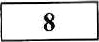 po«y тј›еуголькика. Ответ охgу›”)титс до осся»ы•  Запишите в виде десятичной дроби три значение 1, ііри кото- рых верно неравенство 20,3 < I < 20,5.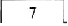 Указания к овениввнпів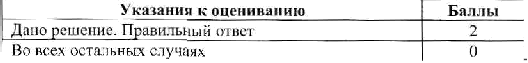 Дано   ешение. П авильныіі отвст	2ho всех остхіьных случаях	0Ответ: например, 20,3 b, 20,4, 20,41.  Перимет]з треуголъНикв  равеп  II) м.  Одна  гтэрипа  равва  4,3  м, х онв на  I ,95 и  болъше второй сtюјюны, Найдите  третью сторону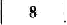 зрсугояьника.  Ответ охруі"лите до дw›гтых.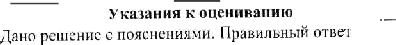 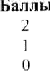 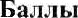 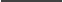 Ответ: 4,6 м.Ответ: 3,4 м.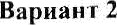 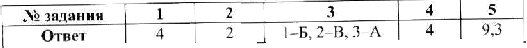 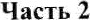 Ь	Скорость  катсра по течению  12,3  км/ч, собственная сКОрОгіЪ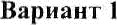 Ответ	1	3	I —Б, 2—А, 3—B	2	0,42 кг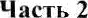 $	Ревtите уравнение 17 х +  8 .т — 4,2   = 56.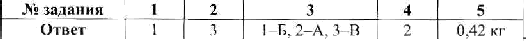 катера I 1,5 км/ч. Какос расстояние пройАёт ка я =° геченню	 	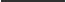 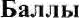 за 2 я*Огвет: 2,808.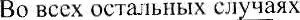 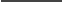 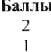 7	* простите вътражение 400-   0,008-   -I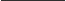 0,025 - 9,2-    125.7	пяостите выражен- ие 40 - 0,ї2Ѕ   о   0,2d   0.Э7   8000.Отвег: 92 £.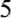 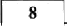 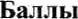 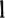 числа I 2,4 равны 7 числа х. Найдите чясяо х.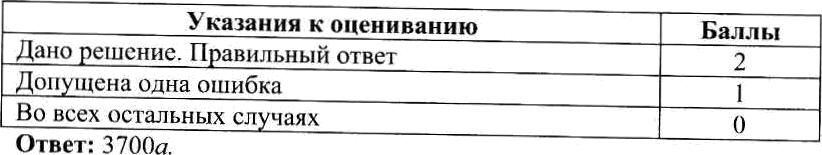 g	чнсла 14, I рав"°	uuc*a*. Найдх е ,пслот.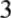 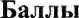 Ответ: 26,04.	ОтвW: 7,52.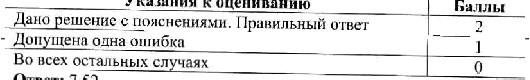 Ns зядавпя	1	2	3	4	5	4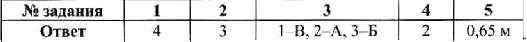 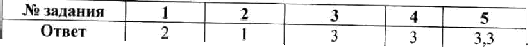 Ответ	4	3	1—В, 2—А, З—Б	2	0,65 мЬ	Решнте уравнение IS z + 9 я + 4,88 = 65.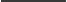 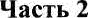 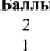 Ответ: 2,505.Часть 2Рсшігге уравнение I ,248 : (2, 7т — 15,6) = ii,1 .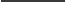 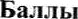 Ответ:  I 0,4.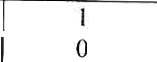   из  города  одновременно  • "P°'"°°"°"°*"*•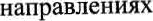 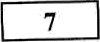 вы ехали два мотоішклиста.  Скорость первого мoIo'tюлиставторого 68,5 su/ч. Через сБольsо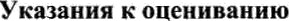 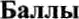 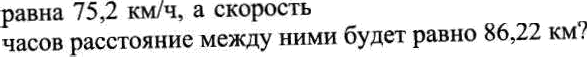   Из двух городов, расстояние между котрыми 30,87 км, одно- временно навстречу друг друту выехали два велосітедиста.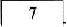 Скорость первого велогнпеднста равяа I 5,7 іоа/ч, а скорость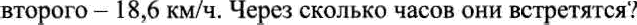 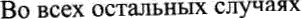 Ответ: 0,6 я.Среднее арифметииеское двух qцсел 2,8, а среднем арифмети- ческое гиіти друг   99 Н Ї i 9. Найпнте среднее врифметнче-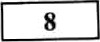 ское всех семн чисел.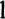 Огвет: 0,9 я.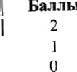   Среднее арифметическое трех чисеЈі 3,5, а среднее арифметн-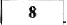 ческое  четьтрёх других  яисел  1,26. Наііднте среднее арифме-тияеское  всех семи чясел.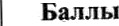 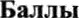 Дано решение с пояснениямн. Пpa•    "*"  °	2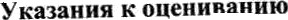 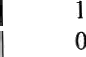 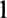 ()твет: 1,6S.Ответ: 2,22.Контрольная работа 3s 12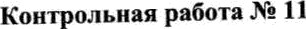 4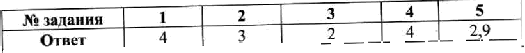 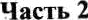 Ь	Решите уравнение 1,496 : (2,gX —13,6-)уцgщцдgщящедЯванпю Дццдрдщgдцgспоsсненияши.ПравилЬныЙ °* Допущенаоднвош" *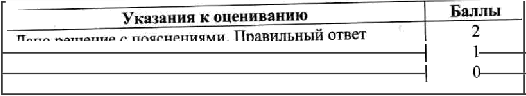 Во всех осталь"•'х c°У">•Ответ: 10,2.0314Чагіь2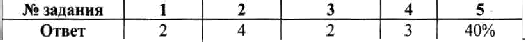   Турпст проехал 85%» нвыеченного пугч, после чего осталось проехать ещё 60 км. Какой путь наметил ітроехать турист?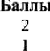 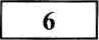 Ответ: 400 км.Найднте чнсло, еслн l 6%» этот яисла равньт 10%» числа 4,8.	7	Найдите  число, если  I 5% here чнсва рав»    20% числа 4,5.Ответ: 3.	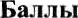 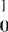 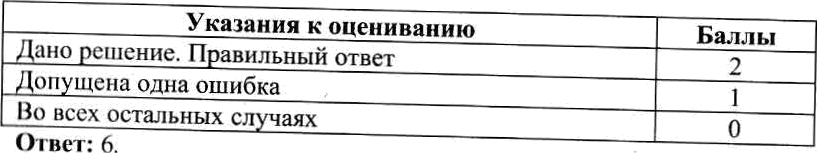   Цеяу  яа  товар  подняли  на  25%.  На  сколько   лроцептов  иадо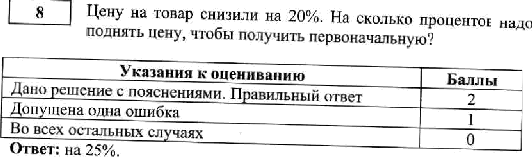 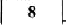 снизить цену, чтбы получнть первоначальную?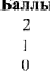 Ответ: на 20%.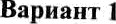 Ввgнант23	4	5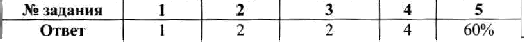 1	2	2	4	603»Ответ3	44	I—$, 2—В, 3—A	3	2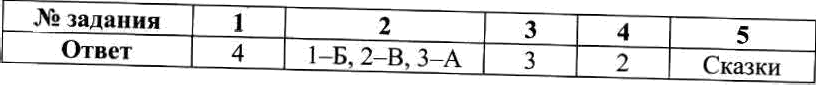 sр     gц  Ywexиx прочнпт 84°4 чнсласіраницвкнпт, после чсго oc- тыосьпроwитатьещб54сqанииы.Сколькосіраницв кннге"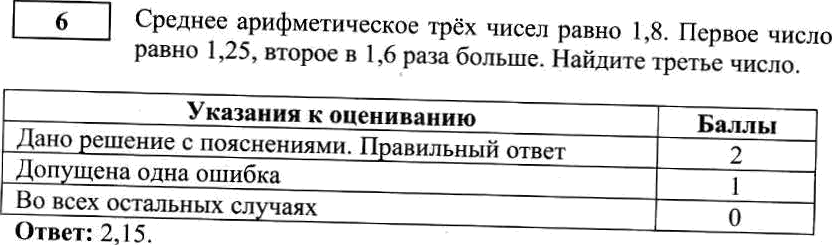 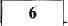 Скорость  катера  по  течеішю  I 8,4  •›г ч, скорость течение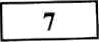 I ,6   км/ч.  Какое  расстояние   лройлёт   «ат       gрgтлв  течение за  Скорость лодки против  течение  12,8  км/п,  сгоростъ  теченяя 0,9 кн/ч. ІЫ‹о« gaccюame проштывєт лодкв по течению зв 2,5 ч?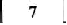 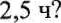 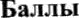 2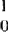 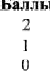 Ответ: 36,5 хкгДух  дщцу  цр  щци  угол  на  два  угла  так,  uтo  один  в  3,5  m6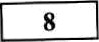 болъше другgГо. Найдите больший ЖО*-  Луч делит развёрнутый угол на два угла так, что  один  в 2,6 раза больше другого. Найдите большиіі угол,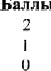 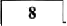 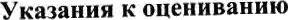 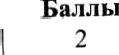 0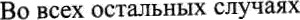 ответ: ?0°.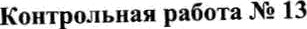 Ответ: 130°.Конкупиьпая работа It  14 (птоговая)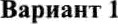 3	2	t	I—A, 2—В, 3—G  t,68 т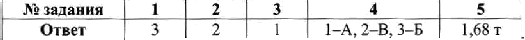 Среднее арифметнческое трёх чисел  равно 3,2. Первое число  равно 2,76, второе в  ],5  јзаЗа больше. Наіідите третье чнсло.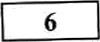 Ь  Из двух тродов одновременно навстречу друг другу выехали два автбуса. Скорость одного из нмх 49,6 км/ч, скорость дру- roro на 3,7 км/ч больше. Через сколько часов они встретится, если расстояние ме›кду городами 257,25 км°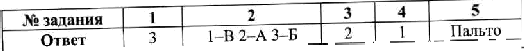 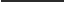 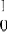 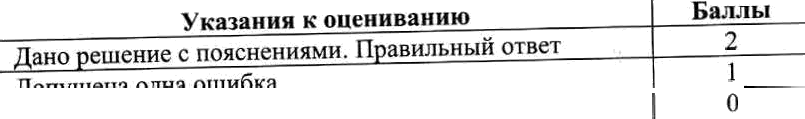 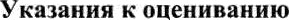 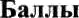 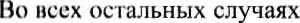 Uтве г: 2,.6 ч.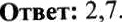   Средиее арифметическое четырёх чисел pmk° 1,35. Первое число равпо 1,8, и оно в 1,2 раза больше второго числа. Третье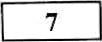 число составляет 60%» второт чнсла. Найдите "   "*W°° °"°  Среднее арифметическое чeтiuptx чисел р8вно 3,16. Первое чисяо рввно 3,6,  и оно в  1,5 раза  больше второго числа.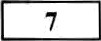 Третье число составляет 40%» первого wнсла. Наіідите четвёр- тое чнсло.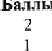 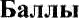 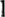   Градусная мера утла AOB составляет i0% градусноh меры развёрнутого  угла.  Сколько  пpoueirгoв  составляет градусная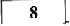 мера угла ЛОВ т грьнусноп меры пpsмoro угла"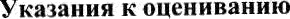 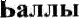 CWmn:5,2.  Градусная  мера  yгaa  АOB  составляет  20°/» градусной меры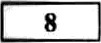 прямого  угла. Сколько процентов  составляет  градусная  мераугла AOB ci грир усной черт развtрнутого угла?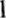 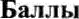 Ответ: І0'«.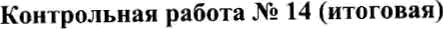 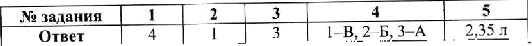 С одной станции одновременно в противопоЈіожных направ- лениях выішіи два поезда. Скощсть одного из ним 56,3 Им/ч, скорость  другого на 8,7 км/я меньше.  Какое  расстояіпіе будет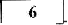 между поездамп через 1,S ч"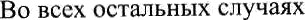 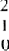 Ответ: I 55,85 км.107’	Резерв. Решение задач	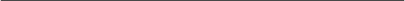 §7.  Десятичные дроби.Умвожеиие  и деленне десятичв ыz дробей107’	Резерв. Решение задач	§7.  Десятичные дроби.Умвожеиие  и деленне десятичв ыz дробей107’	Резерв. Решение задач	§7.  Десятичные дроби.Умвожеиие  и деленне десятичв ыz дробейVмножение  десятичных  дробей на патуральные числа,I 08—I 10	. 34Vмножение  десятичных  дробей на патуральные числа,I 08—I 10	. 34Vмножение  десятичных  дробей на патуральные числа,I 08—I 10	. 341 11 115Деление десятичных дробей на натуралъные числа, п. 35Деление десятичных дробей на натуралъные числа, п. 35116Я'.онтроЛ*=** Р*  °•*    " +117—121    Умножение десятиявъіх дробей, п. 36117—121    Умножение десятиявъіх дробей, п. 36117—121    Умножение десятиявъіх дробей, п. 36122—127     Деление десятичных дробей, п. 37122—127     Деление десятичных дробей, п. 37122—127     Деление десятичных дробей, п. 37128—13 I  Среднее арифметическое, п. 38128—13 I  Среднее арифметическое, п. 38128—13 I  Среднее арифметическое, п. 38132Коптролдцая раб0та Ne 13133’Резерв.  Решение залач§g. Инструменты оля вычислений и измерений§g. Инструменты оля вычислений и измерений§g. Инструменты оля вычислений и измеренийl 34—135 Микрокалькупятор, п.l 34—135 Микрокалькупятор, п.l 34—135 Микрокалькупятор, п.i36—140Процепты, п. 40141Ј к••  рольная работв Ni 12142—144 Угол. Прямой и развернутый углы. Чертежный тре- угольник, п. 41142—144 Угол. Прямой и развернутый углы. Чертежный тре- угольник, п. 41142—144 Угол. Прямой и развернутый углы. Чертежный тре- угольник, п. 41145—147    Измерентіе углов. Транспортнр, п. 42145—147    Измерентіе углов. Транспортнр, п. 42145—147    Измерентіе углов. Транспортнр, п. 42148 149Круговые дивграммы, п. 43150l(онтроль0** Р*  °**	13Итоговое повторение курса математики 5 класса, п. 44 151—1 70    pqp   ..ьная работа Rя 14Итоговое повторение курса математики 5 класса, п. 44 151—1 70    pqp   ..ьная работа Rя 14Итоговое повторение курса математики 5 класса, п. 44 151—1 70    pqp   ..ьная работа Rя 14Указания к оqевьвавьюВерко выполнена обе лостроеняеДоиущеьs одна ошлбхаВо всех остальных стгучаsх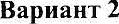 Часть 1І(онтрольная ра0ота № 2Варпвнт 1Часть 1245N• зепанпя2	345Ответ42l772ЗзтОтвет3	2314 мм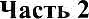 Чвсть 2 	Уквзания  u оцеииваняюВерно выполнены  оба построенияДопущена  одна ошибкаВо всех остальных случаях	 	   Указания  к оцеинвяниюВерно записаны оба чпслаВерно записано одно число	Во всех остальных случаях	    Указания п оценяванито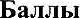 Дано решение с пояснениями. Правильный ответ2Допущена  одна ошибка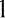 Во acex осталъных случаях0Уквзання к оценивания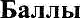 Дано решение с пояснениями. Правильный ответ2Допущена  одна ошибкаВо всех остальных случаяхУказания u оценнвяяню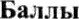 Дано решение о пояснениями.  Правильный ответ2Допущена  одна ошибка	 	Во всех остальных случаях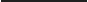 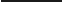 9 казания к оценнваниюBe  но   гадан ко  ень выполнеВерно угадан корень, проверка не выполненаВо  acex  осталыіьіх случаях	 	Во  acex  осталыіьіх случаях	 	Указания  к оиениваннюВерно угадап корень, выполнена  проверкаВерно угадан корень, проверка не выполненаВо всех остальных случаяхУказания  к оцениваниіо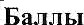 Qaнo решение с лояснениями.Правильный Ответ2Qопущена  одна ошибкаВо всех остальных случаяхNя задания12	34SОтвет4460 мОтвет24	І—Б, 2—В, 3—A1800 смУкезанив к оцеяввавпюДано решенне с пояснепиями. Правяльяьтй ответДопущена  одна оюибха1Во всех остальных  случаях0Уквзяния  к оценпваниюДано решение с пояснениями. Правнльньтй ответДопущена  одна ошибкаВо всех  остальных случаях0Указания  к оцеяяваввтоДапо решение	уравне-с  поясненнями  нли составленоние. Правильный ответДопущена однв ошнбкаВо всех остальньгх случаяхУказаввя к оценітваявіо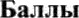 Дано реіиение с пояснеюіямн.  Правильный ответ2Допутцепа одна ошибкаlВо всех остальных случаях0Ответ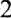 43341760Укsзauuя к оцениваяиюБДано решение с пояснениями. Правильный ответ Во всех остальных с  аяхУкаэаниа к оиениванпю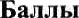 Дано решение с поясненивми. Правилъный отвсг2Долущенв одна оілибхаВо всех остальных случаях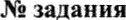 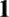 2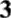 4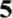 Ответ232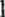 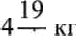 20Дано решение. Правильныйответ|2Допущена одна ошибкаЈIВо   всех  остальных случаев|0* *щт*=яя123dsОтвет23I—B, 2—А, З—Б27,6Указевия  к оценнввняюДано решение с пояснениями. Правильиый ответДопущена  одна ошибкаВо всех остальных случаях0Указавня к оценивяниюQaнo решение с пояснениями. Правильный ответQопушена одна ошибка Во всех остальных случаяхУкsзвния к оqеипвянню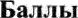 Дано решение с пояспениsмн.  Правшіьныії ответ2Допущена одна ошнбка1Во всех остальных случаях0